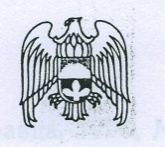 КАБАРДИНО-БАЛКАРСКАЯ РЕСПУБЛИКАСЕЛЬСКОЕ ПОСЕЛЕНИЕ КИЧМАЛКА ЗОЛЬСКОГО МУНИЦИПАЛЬНОГО РАЙОНАСОВЕТ МЕСТНОГО САМОУПРАВЛЕНИЯ 361714  Зольский район, с.Кичмалка, ул. Чкалова, 69,  тел. 76-3-40РЕШЕНИ№35/5Совет местного самоуправления сельского поселения Кичмалка VI созыва04.02.2020г.                                                                      с.п.Кичмалка«Об утверждении  Генерального плана сельского поселения  Кичмалка Зольского муниципального района Кабардино-Балкарской Республики»В соответствии с Градостроительным Кодексом Российской Федерации, Федеральным законом от 6 октября 2003 г. №131 –ФЗ «Об общих принципах организации местного самоуправления в Российской Федерации», иными законами и нормативными правовыми актами Российской Федерации, Кабардино-Балкарской Республики, Уставом сельского поселения Кичмалка, на основании Протокола от 14.08.2019г и Заключения о результатах публичных слушаний от 14.08.2019 г по проекту Генерального плана сельского поселения Кичмалка Зольского муниципального района Кабардино-Балкарской Республики,  Совет местного самоуправления сельского поселения Кичмалка Зольского муниципального района Кабардино-Балкарской Республики р е ш и л:1. Утвердить  Генеральный план сельского поселения Кичмалка Зольского муниципального района Кабардино- Балкарской Республики.2. Обнародовать данное решение в соответствии с Порядком опубликования (обнародования) муниципальных правовых актов органов местного самоуправления сельского поселения Кичмалка Зольского муниципального района КБР путем размещения на информационном стенде в здании местной администрации с. п. Кичмалка  и на официальном сайте местной администрации с.п. Кичмалка Аdm-kichmalka.ru3. Настоящее решение вступает в силу с даты его обнародования.4. Контроль за выполнением настоящего решения оставляю за собой.Глава с.п.Кичмалка,ПредседательСовета местного самоуправления                                                                М.Х.ГуртуевКИЧМАЛКЭ КЪУАЖЭ ЖЫЛАГЪУЭКЪЭБЭРДЕЙ-БАЛЪКЪЭР РЕСПУБЛИКЭМ И ДЗЕЛЫКЪУЭ МУНИЦИПАЛЬНЭ КУЕЙМ ЩЫЩ КИЧМАЛКЭ КЪУАЖЭМ И СОВЕТКИЧИБАЛЫКЪ ЭЛ ПОСЕЛЕНИЕКЪАБАРТЫ-МАЛКЪАР РЕСПУБЛИКАНЫ ЗОЛЬСК МУНИЦИПАЛЬНЫЙ РАЙОНУНУ КИЧИБАЛЫКЪ ЭЛ ПОСЕЛЕНИЯСЫНЫ СОВЕТИ